BACCALAURÉAT PROFESSIONNELINSTALLATEUR EN CHAUFFAGE, CLIMATISATION ET ÉNERGIES RENOUVELABLESSESSION 2024ÉPREUVE E2 –PRÉPARATION D’UNE INTERVENTIONCe dossier comporte 15 pages numérotées de page 1/15 à page 15/15Document technique 1Extrait du Cahier des Clauses Techniques Particulières « CCTP ».Le sujet d’étude concerne la rénovation d’une chaufferie  dans le cadre de la transition énergétique. Il s’agit notamment de remplacer la chaudière utilisant un combustible fossile par une Pompe à Chaleur « PAC », eau glycolée/eau :  La source d’énergie primaire sera assurée par des sondes géothermiques.  Le modèle retenu par le bureau d’études est une pompe à chaleur modèle « Vitocal 350-HT Pro » type BW 302B.250 de la marque Viessmann associé à un ballon tampon type VITOCELL 100 E SVPB de 750 L de la même marque.  Le point de fonctionnement souhaité de la pompe à chaleur : o température d’entrée de l’eau glycolée au primaire : entrée primaire = 10 [°C]. o température de départ eau chaude au secondaire : sortie secondaire = 75 [°C],  le raccordement de la pompe à chaleur sur les circuits primaire et secondaire se fera à l’aide de raccords « VICTAULIC » avec découplage acoustique optimisé,  Des vannes d’isolement DN 65 seront installées sur chaque entrée et sortie d’équipement. L’adaptation des diamètres se fera par la mise en place de réduction à visser ou à souder suivant la situation. Les vannes existantes sur les collecteurs réseaux seront remplacées.  Le vase d’expansion et la soupape de sécurité du circuit secondaire seront remplacés.  Lors de la mise en service, il sera nécessaire de contrôler entre autres le bon fonctionnement des circulateurs et de vérifier leur point de fonctionnement. Nota : pour les conditions optimales de fonctionnement, la puissance électrique des circulateurs ne devra pas dépasser 50% de leur puissance maximale. Informations concernant le déroulement du chantier. Temps de travail hebdomadaire de l’entreprise : - 35 heures semaine.  8h00/12h00 - 13h00/17h00 (du lundi au jeudi).  8h00/11h00 (vendredi). Aucune heure supplémentaire.  La livraison et la réception du matériel auront lieu le 28 Aout entre 8h00 et 10h00. (La mise à l’arrêt de l’installation, la dépose et l’enlèvement du matériel ont été réalisés la semaine précédente).  Les temps d’interventions pour : o la mise en place de la pompe à chaleur et du ballon tampon : 2 heures, o les raccordements hydrauliques de la pompe à chaleur : • au collecteur des sondes géothermiques : 10 heures, • au collecteur départ/retour chauffage : 14 heures. o Les raccordements électriques : 9 heures. o Le rangement et le tri des déchets : 2 heures. o L’équipe sera composée de 2 intervenants. o La mise en service : 4 heures. Attention :  la mise en service avec le client et l’exploitant est programmée mardi 5 septembre à 8h00.  Une entreprise extérieure doit intervenir pour le remplacement de la porte de la chaufferie mardi 28 Août après midi. L’accès au chantier sera donc impossible.Document technique 2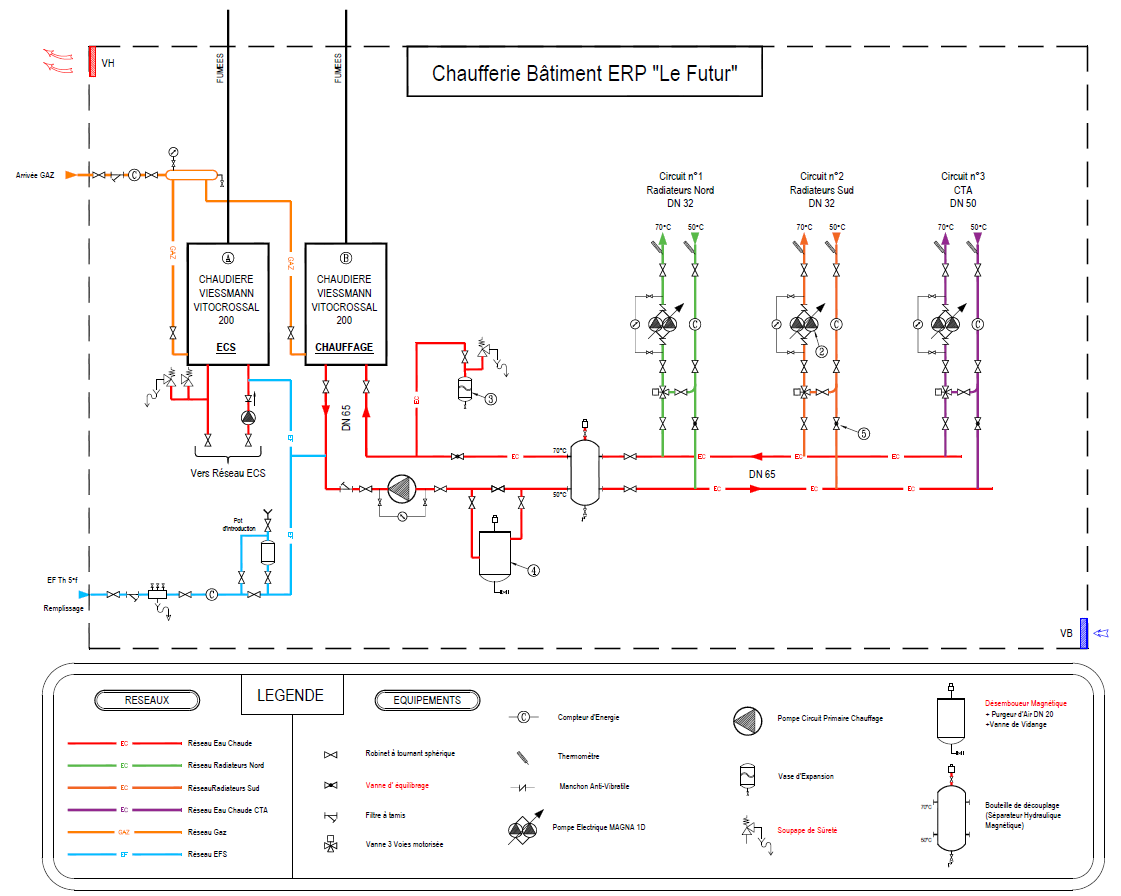 Document technique 3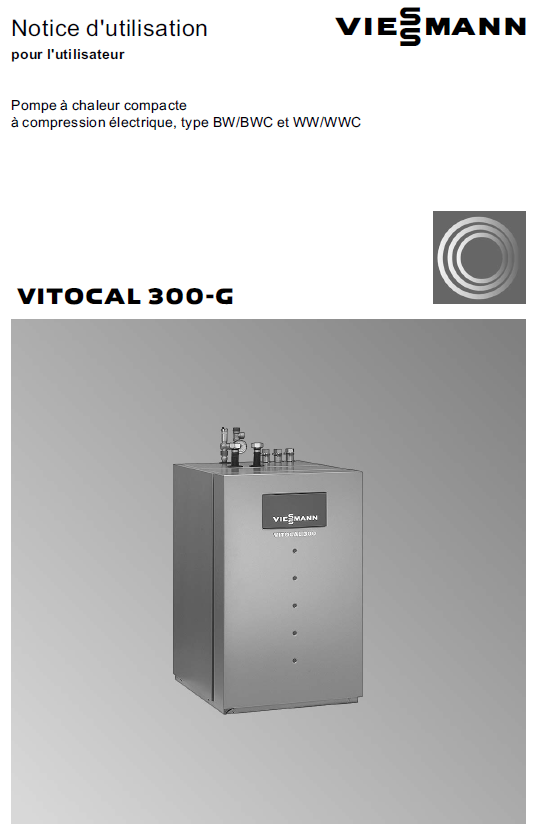 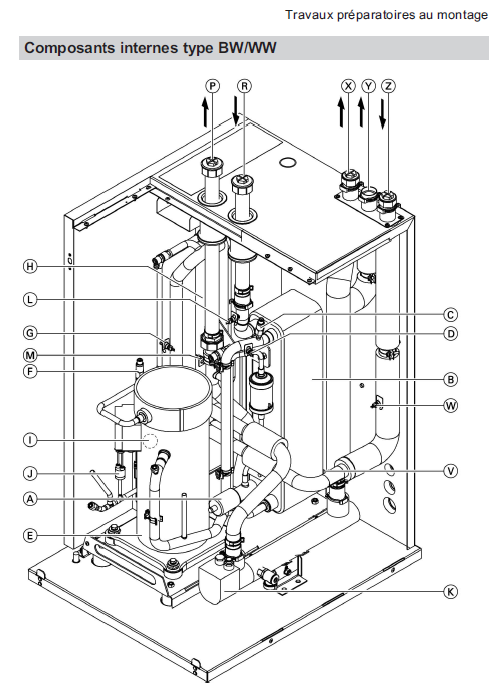 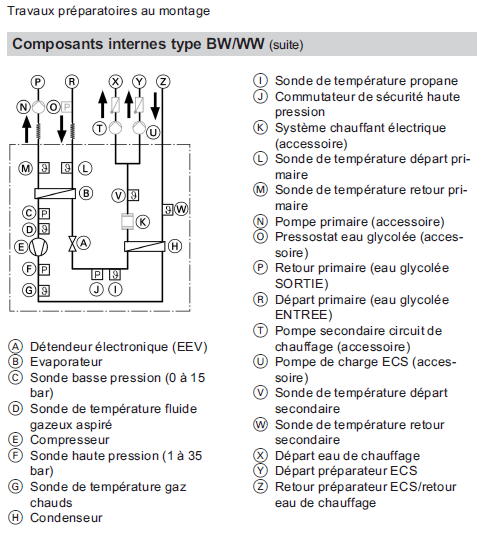 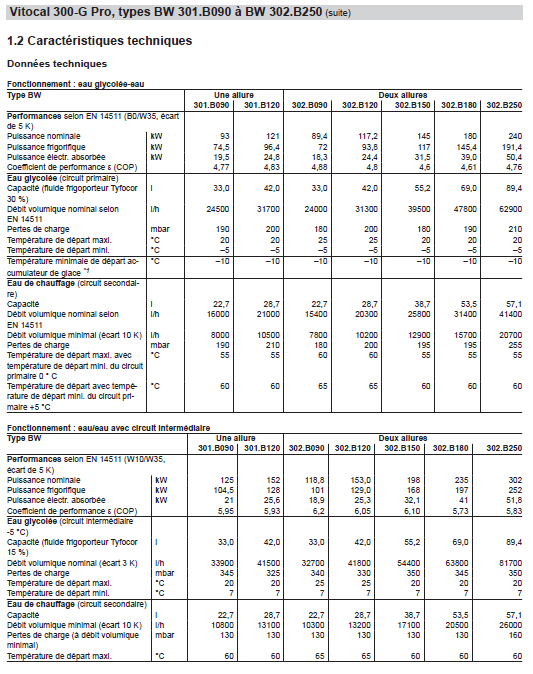 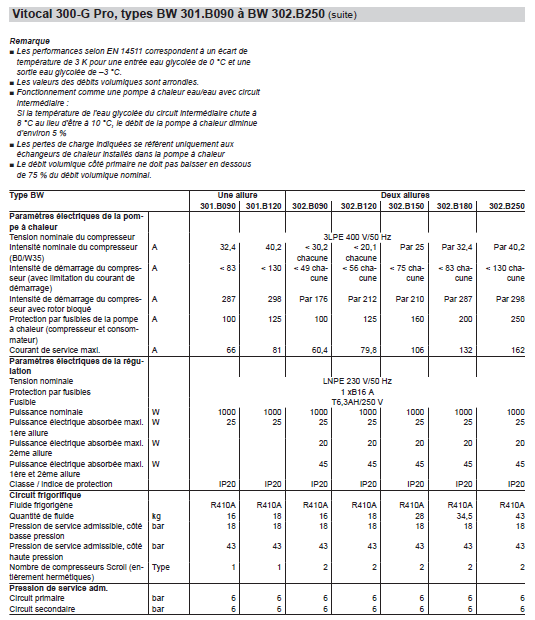 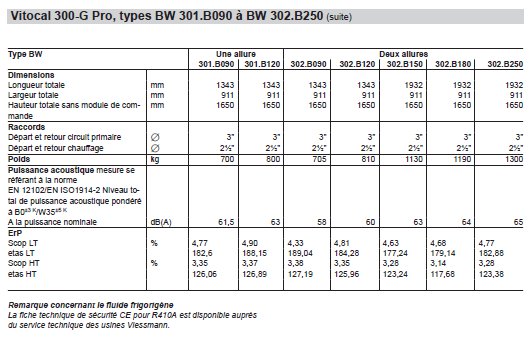 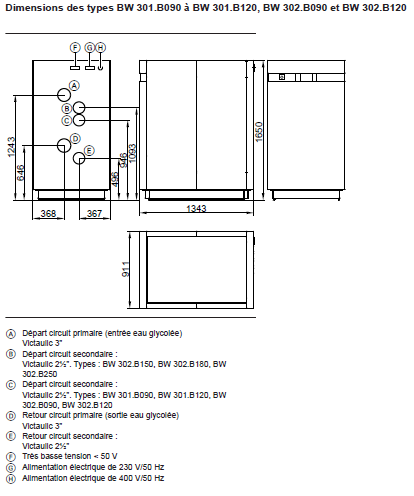 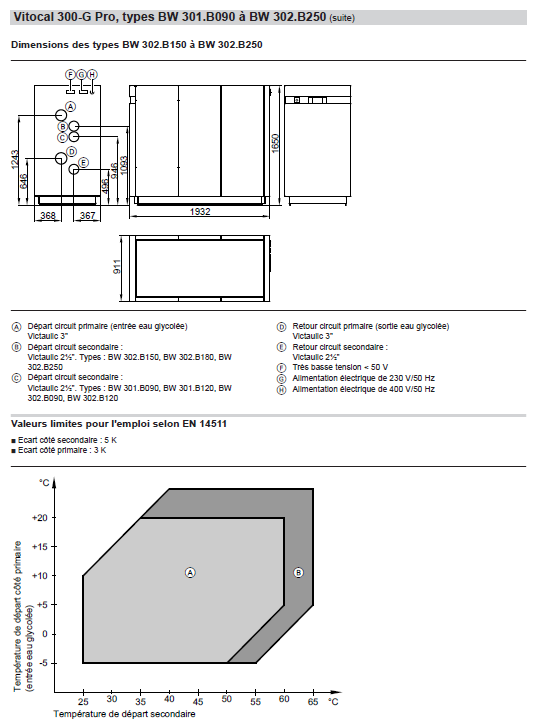 Document technique 4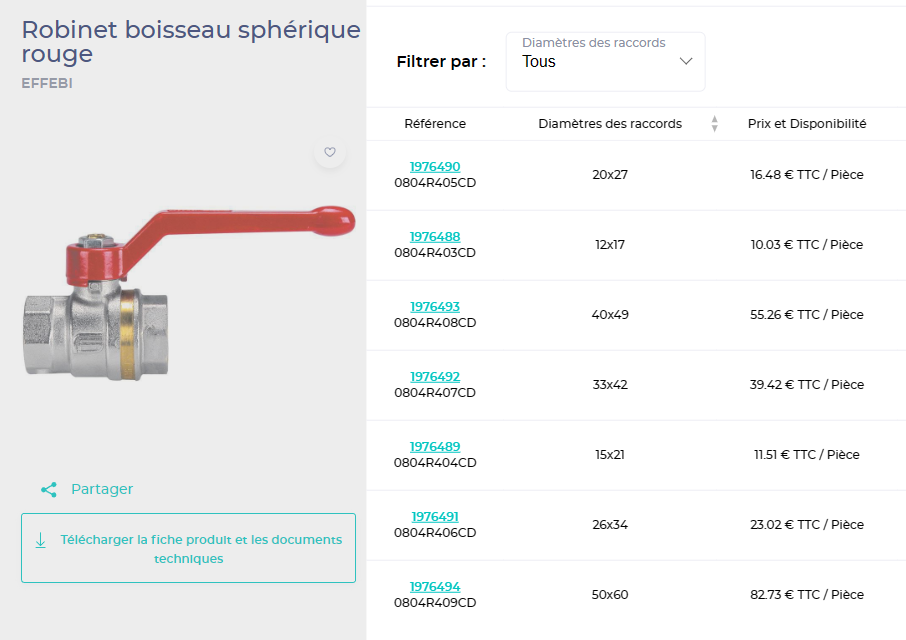 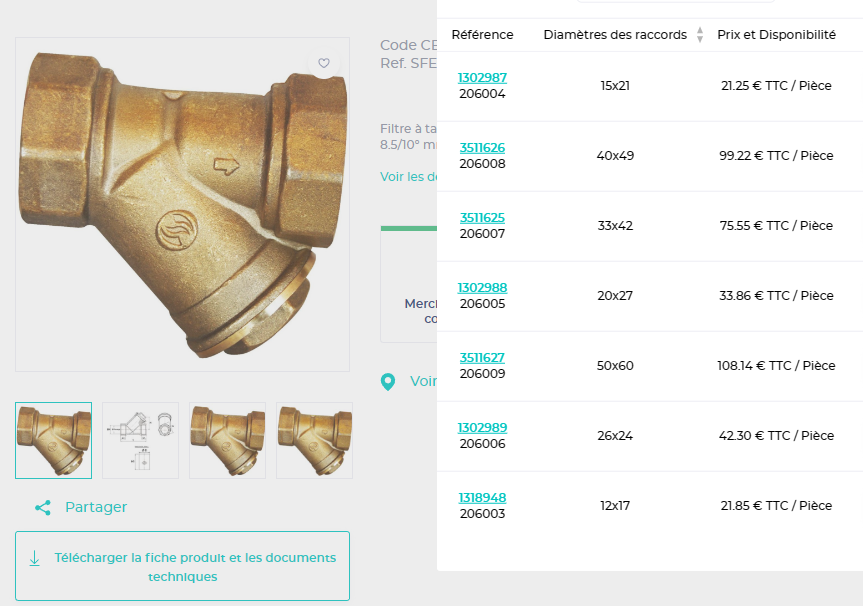 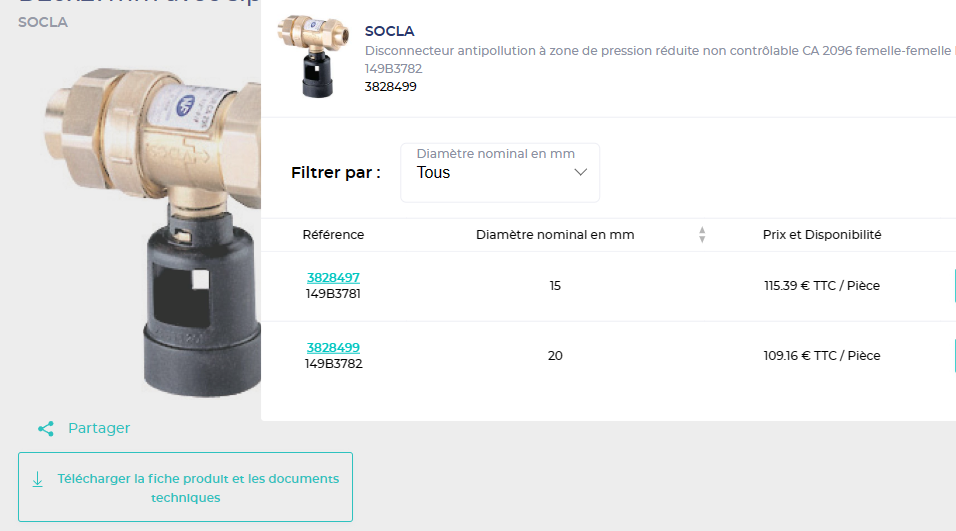 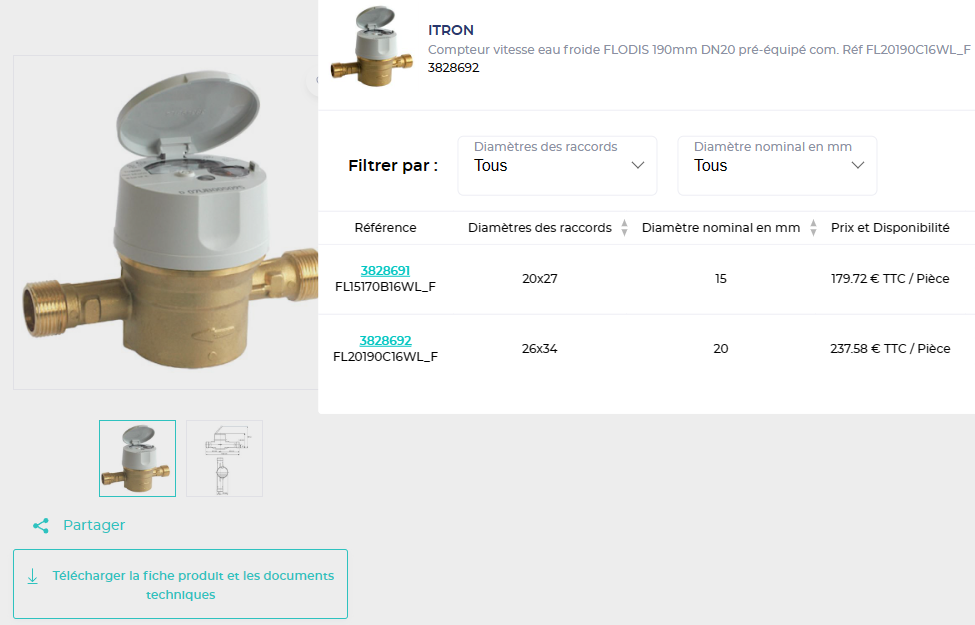 Document technique 5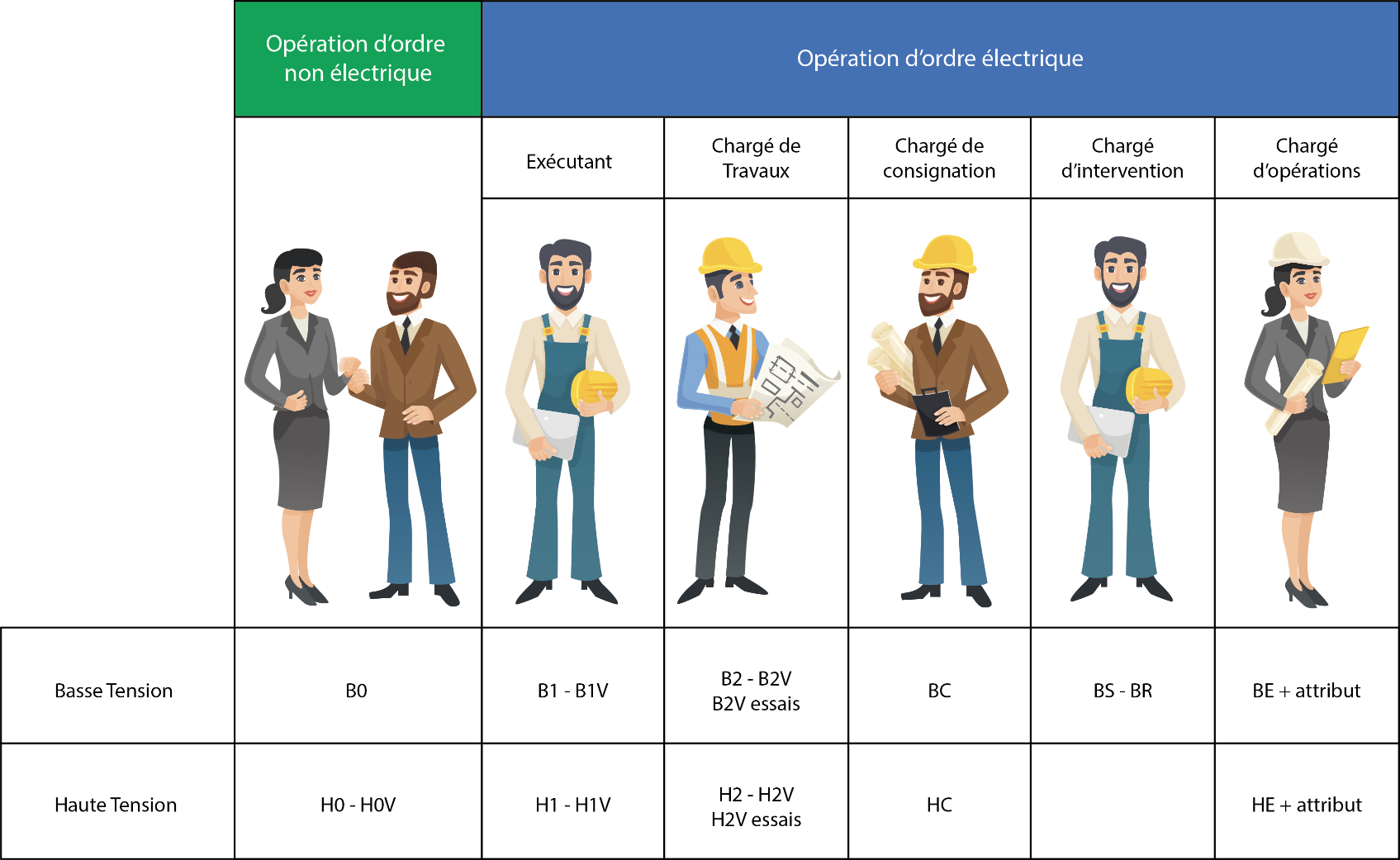 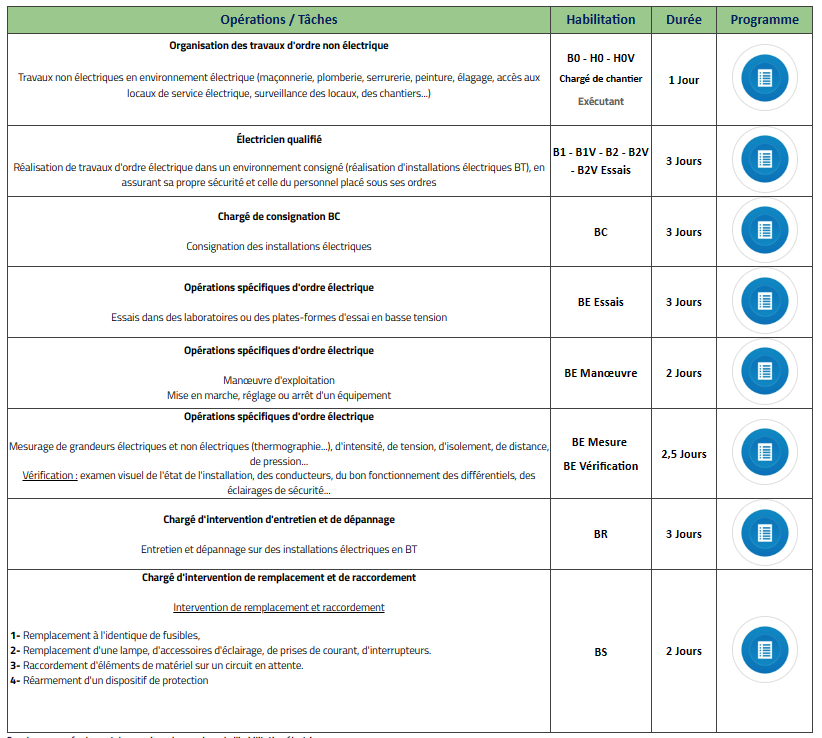 Document technique 6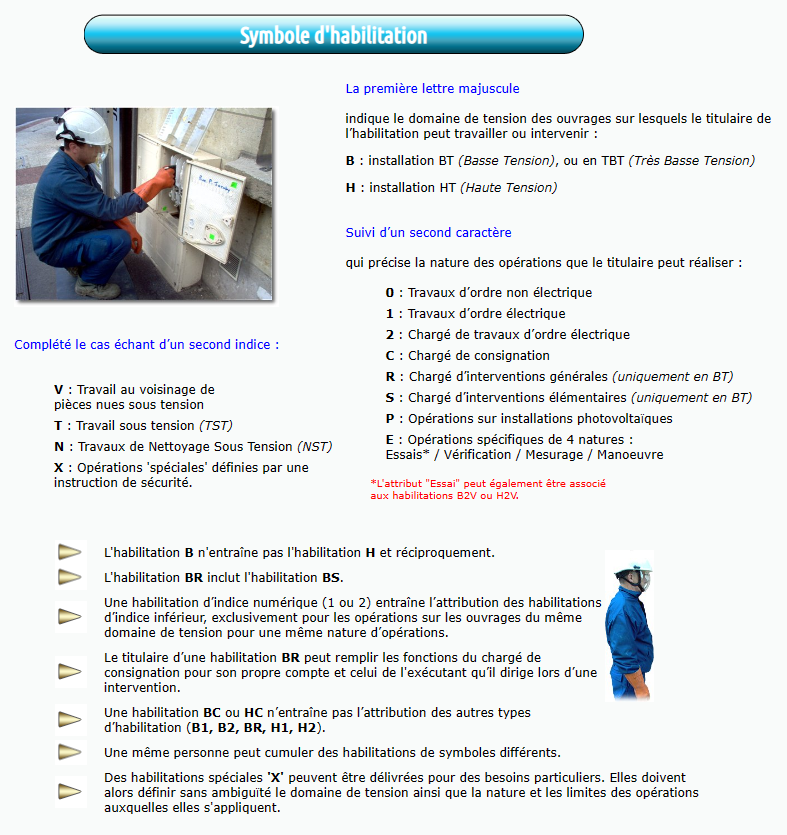 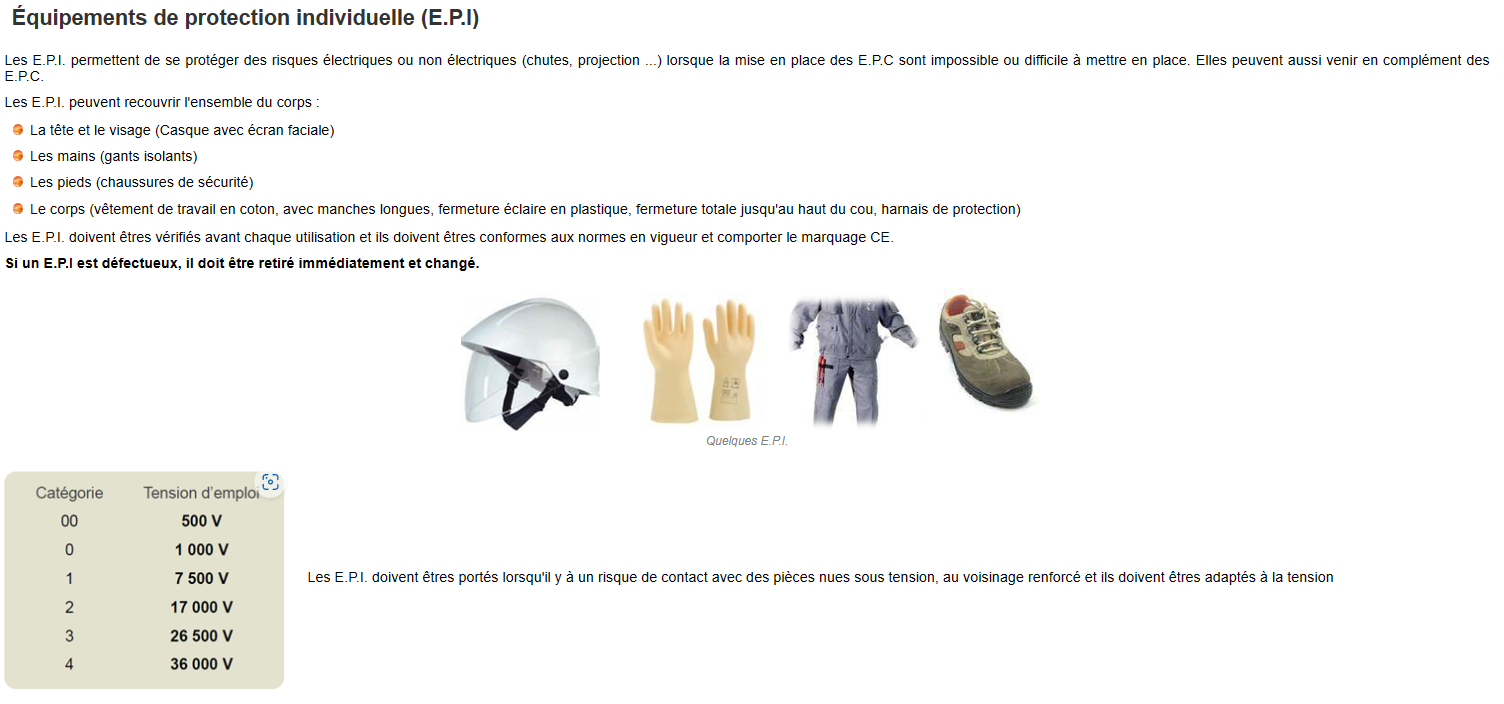 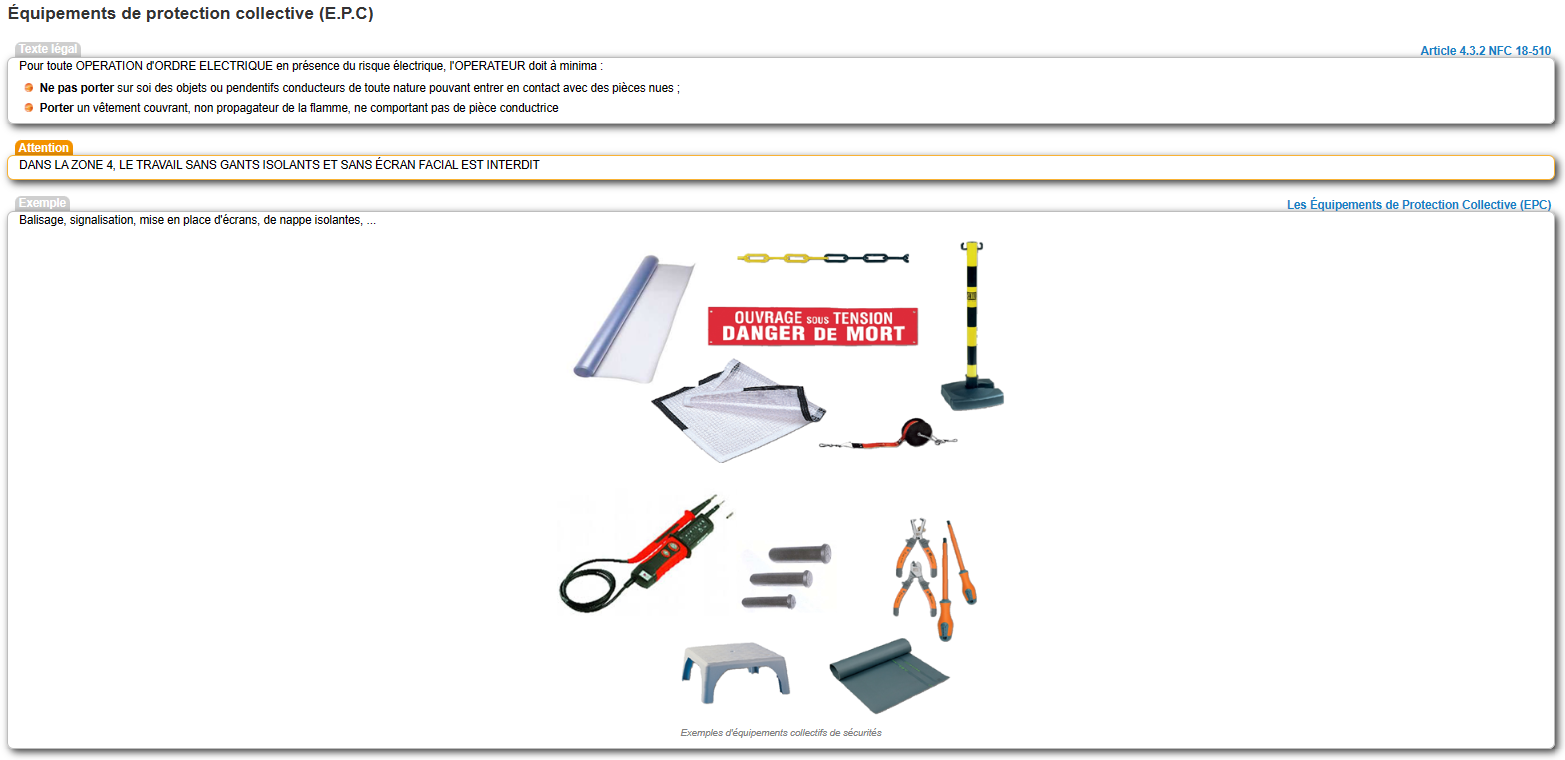 Document technique 7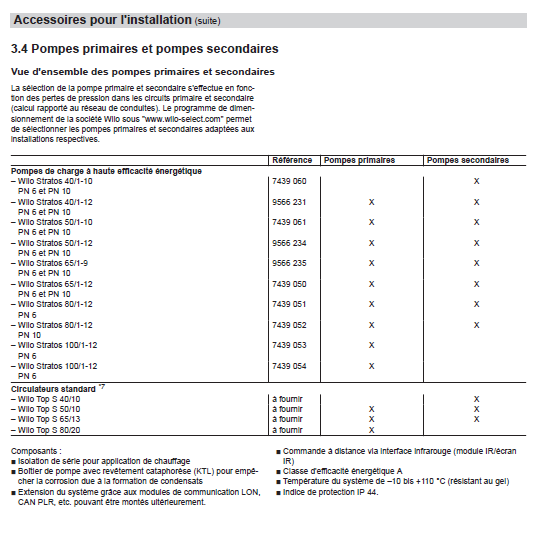 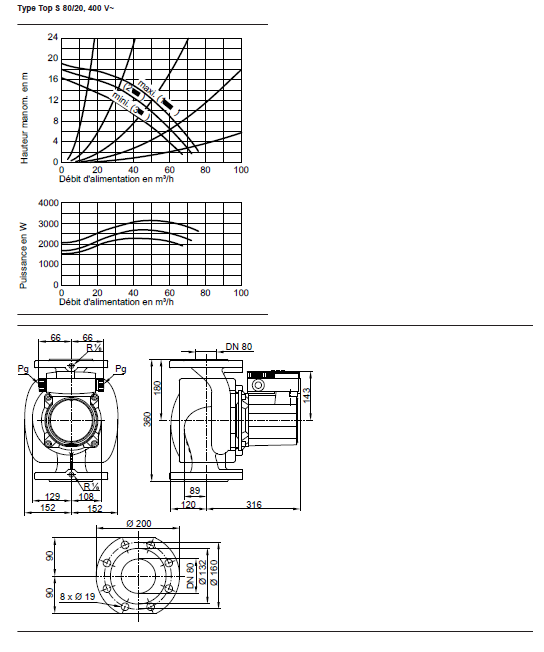 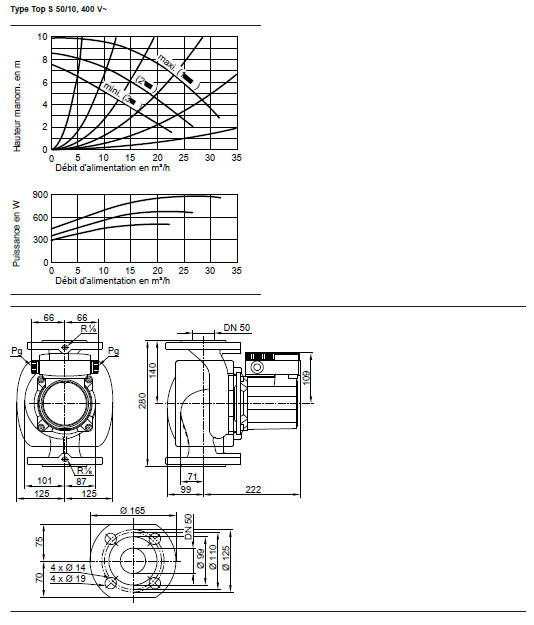 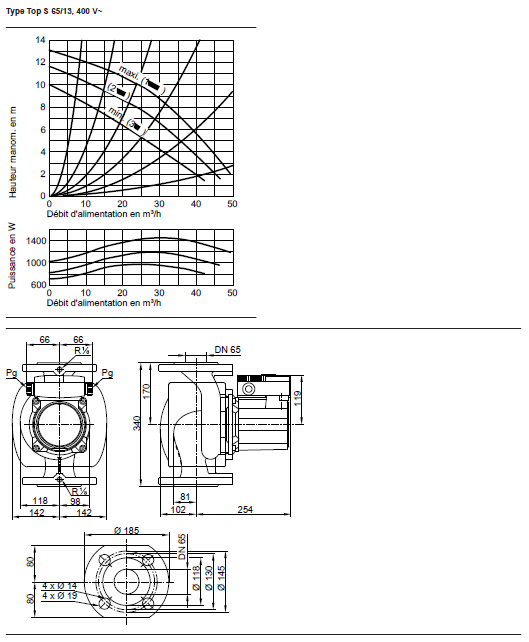 Document technique 8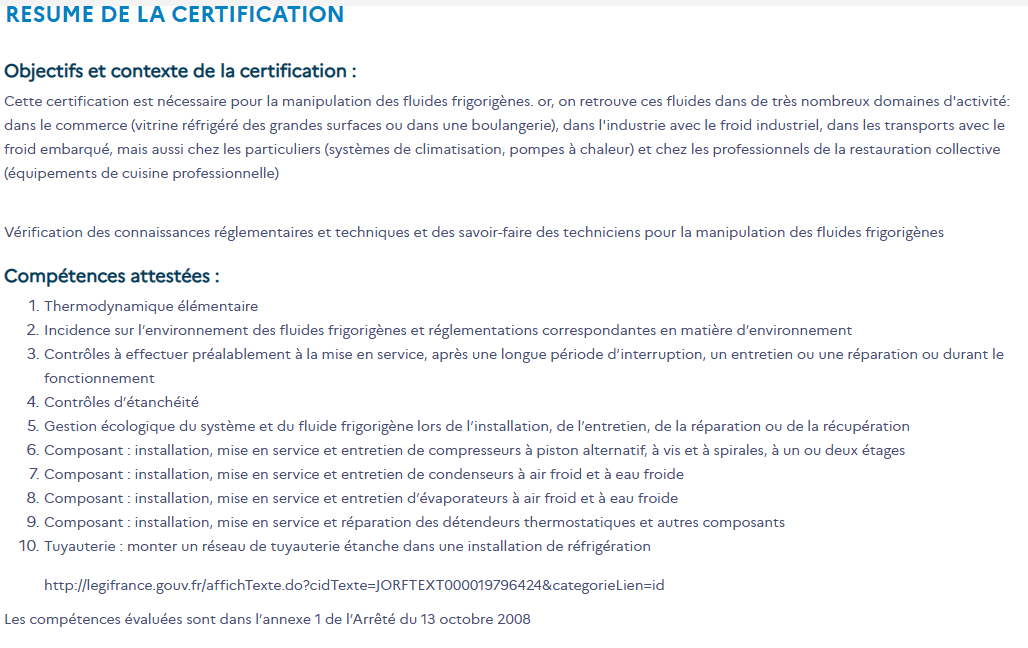 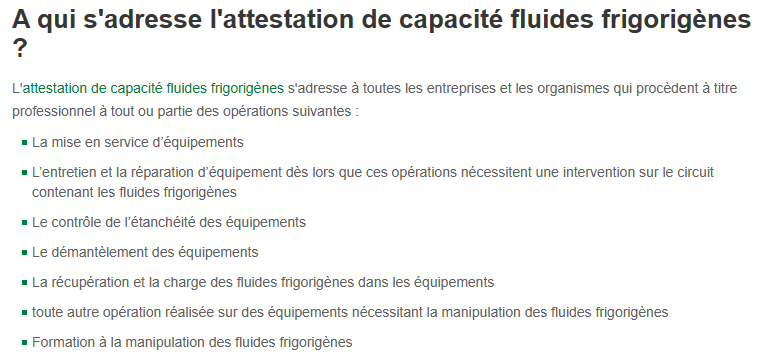 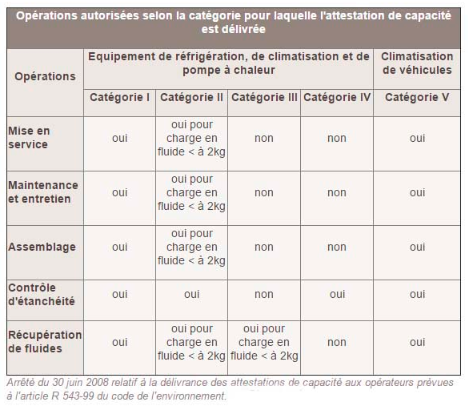 Document technique 9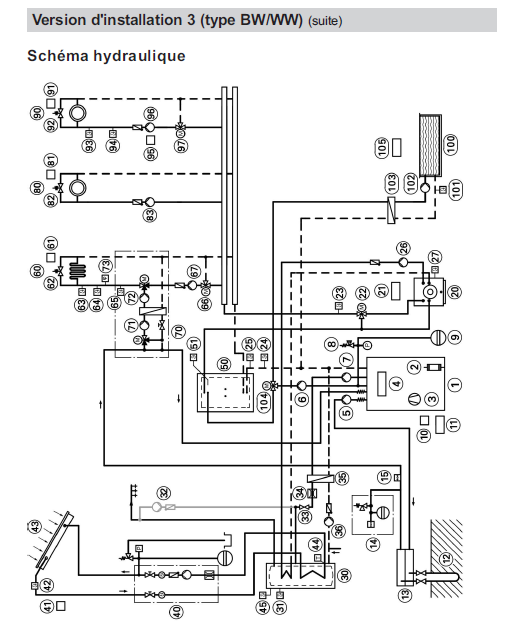 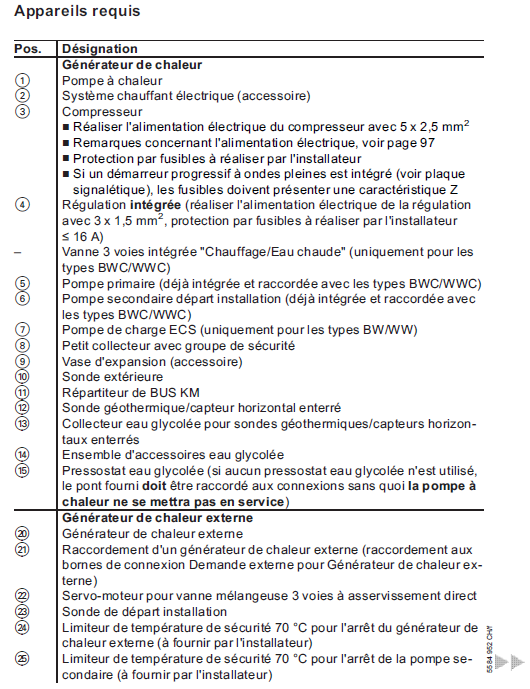 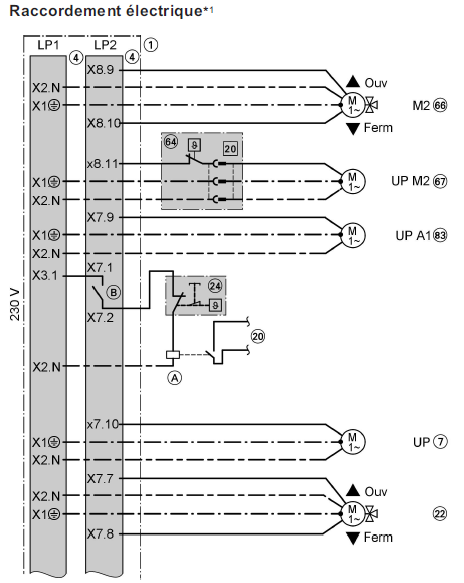 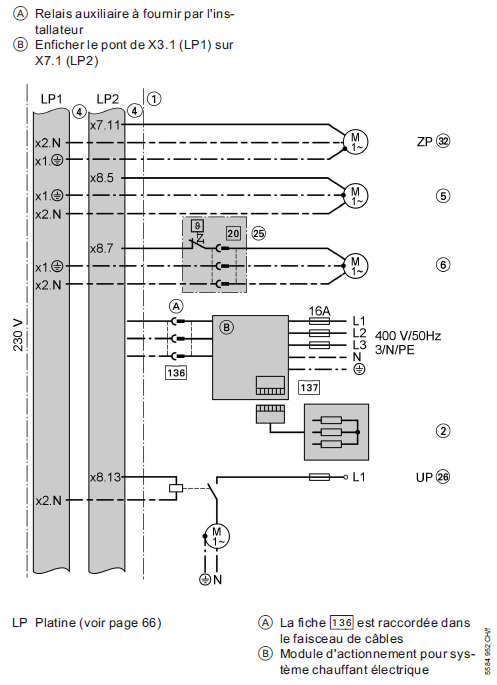 N° du DTNom du Document TechniquePages 01 à 15DT1Cahier des Clauses Techniques Particulières C.C.T.P.Page 2 DT2Schéma de Principe de la chaufferie Page 3DT3Documents constructeur P.A.C ViessmannPages 4 à 7DT4Document fournisseur en plomberie pour raccordement eau froide sanitairePage 8DT5Document descriptif des niveaux d’habilitation électriquePage 9DT6Liste de matériel de protection individuellePage 10DT7Documentation technique du circulateur de marque WiloPages 11 à 12DT8Tableau des attestations d’aptitude obligatoires pour des opérations sur des équipements de réfrigération et ou de climatisation.Page 13DT9Tableau des connexions électriques de la carte électroniquePages 14 à 15